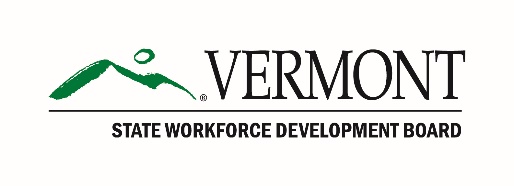 Vermont State Workforce Development Board		Operating CommitteeConference Call AgendaMarch 26, 2019, 10:00 – 11:00 am	10:00 am	Call to Order	10:05 am	New Chair Introduction			Adam Grinold, Chair, SWDB10:15 am	Next Full Board Meeting		10:30 am	Legislative Update: H.533 An act relating to workforce development			Commissioner Lindsay Kurrle, Department of Labor	10:55 am	New Business	11:00 am	Adjourn